San MarinoSan MarinoSan MarinoSan MarinoSeptember 2023September 2023September 2023September 2023MondayTuesdayWednesdayThursdayFridaySaturdaySunday123The Feast of San Marino and the Republic456789101112131415161718192021222324252627282930NOTES: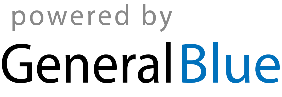 